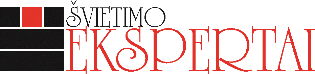 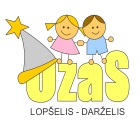 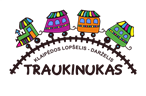 RESPUBLIKINIS IKIMOKYKLINIO AMŽIAUS VAIKŲ PAŽINTINIS- MENINIS PROJEKTAS„Gintaro rūmų paslaptys“NUOSTATAI„Kiekvienais metais aš su seneliais važiuoju į Palangą. Palanga tokia vieta, kur gali pailsėti, bangos mane nuramina... Man labai patinka ieškoti gintarų ir kriauklyčių. Palangoje yra daug parduotuvių ir toks didelis ir gražus tiltas...“                                                                                             Vilniaus l/d „Ozas“ ugdytinės pasakojimasKiekvienas lietuvis turi savitą santykį su Palanga. Žmonės nuo vaikystės keliauja į šį miestą įvairiais metų laikais, vaikšto pajūriu, kopia į Birutės kalną, klausosi, ką  šnara pušys. Tačiau ar kiekvienas vaikas atostogavęs Palangoje žino Lietuvos pajūrio istoriją? Kokie yra žymiausi objektai Palangoje, kas pastatė jūros tiltą, įkūrė gintaro muziejų? Kas toks buvo grafas Feliksas Tiškevičius? Į šiuos ir daugelį kitų klausimų, siūlome atsakyti kartu su vaikais ieškant, samprotaujant, diskutuojant, kuriant ir pan.Bendrosios nuostatos1. Projekto„Gintaro rūmų paslaptys“ nuostatai reglamentuoja projekto tikslus, uždavinius, dalyvius, organizavimo ir dalyvavimo tvarką, dalyvių apdovanojimą, baigiamąsias nuostatas.2. Projektas skirtas ikimokyklinio ir priešmokyklinio amžiaus vaikams.3. Projektą organizuoja Vilniaus lopšelio-darželio „Ozas“ pedagogė Jurgita Riaubytė ir pavaduotoja ugdymui Virginija Bartkuvienė.4. Projekto koordinatorė Vilniaus lopšelio-darželio „Ozas“ direktorė Aidana Baravykaitė –Dagienė.6.  Projekto partneriai: Palangos gintaro muziejus;  Klaipėdos l/d „ Traukinukas“; Švietimo ekspertai, UAB;  UAB Fixus; Tikslas7. Suteikti ikimokyklinio amžiaus vaikams žinių apie Lietuvos pajūrį, jo istoriją ir supažindinti su istorine asmenybe grafu Feliksu Tiškevičiumi.Uždaviniai8. Sudaryti sąlygas ugdytiniams ieškoti informacijos apie Lietuvos pajūrio istoriją, žymias vietas enciklopedijose, žinynuose, kartu žiūrint video medžiagą grupėse.9. Skatinti vaikų šiltą bendravimą, pokalbius, diskusijas, norą patiems dalyvauti pažinimo procese.10. Sudaryti sąlygas atsiskleisti ikimokyklinio ir priešmokyklinio amžiaus vaikų kūrybiškumui.VI. Vykdymo laikas11. Projekto vykdymo laikas Vasario 10 d.- Kovo 15 d.V. Dalyviai12. Projekte  kviečiame dalyvauti 2-7m. vaikus. Iš įstaigos gali dalyvauti visi norintys, dalyvių skaičius neribojamas.VI. Projekto sąlygos 13. Dalyvius kviečiame savo įstaigoje, kartu su vaikais susipažinti su Lietuvos pajūrio istorija bei  istorine asmenybe grafu Feliksu Tiškevičiumi. Ieškoti informacijos apie grafo Felikso Tiškevičiaus darbus, kaip jis prisidėjo prie Palangos kurorto kūrimo, kokie yra jo ir jo šeimos pastatyti objektai Palangoje.15. Vaikai  susipažinę su Palanga ir grafu Feliksu Tiškevičiumi piešia mėgstamiausią savo šeimos vietą Palangoje, arba grafo Felikso Tiškevičiaus portretą.16. Visi projekto dalyviai gaus padėkas ir pažymas už dalyvavimą.17. Į projektą registruotis el.paštu jurga.riaubyte@yahoo.com  nurodant ugdymo įstaigą, norinčius dalyvauti pedagogus ir el.paštą, kuriuo siųsti pažymas, padėkas ir informaciją apie parodą.18. Piešinius siųsti adresu:Projektui „Gintaro rūmų paslaptys“                                        Vilniaus lopšelis-darželis „Ozas“                                          Gelvonų g. 24, Vilnius LT-07148VII. Baigiamosios nuostatos19. Originalių darbų ekspozicijos vietą nurodysime vėliau. Fotografuotą meninių darbų versiją galėsite pamatyti Facebook svetainėje - Gintaro rūmų paslaptys.Vardas, pavardė amžiusUgdymo įstaigaDarbo pavadinimasPedagogo vardas, pavardė, el.paštas